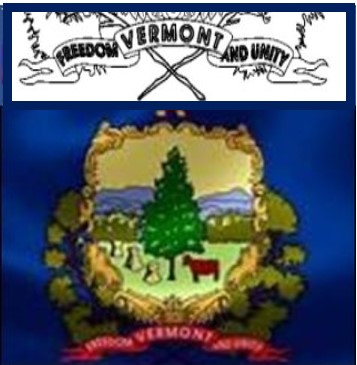 Get your student councils to select a week perhaps leading up to Valentine’s or President’s Day and come up with a Spirit Week Theme for each day – (Suggestions below to help prime the pump)Use your Head & Heart - Hat & Hearts Day – ball caps, 3 corner hats Contstitutional Rights are in our country’s Jeans – Jeans DayFulfill you’re your dreams and support each other – PJ Day and bring a canned/boxed food for foodshelfTruth is Marching On Day – Unique Footwear Day - Wear boots/slippers/tye die/ footwearOur Future is Bright – Wear sunglassesRWB Day – Wear Patriotic attire Constitutional Rights Day – know the themes of these rights and pick your own attire to depict it.  